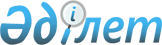 О внесении изменений в постановление акимата района Аққулы от 14 марта 2022 года № 1-03/34 "Об утверждении Положения о государственном учреждении "Аппарат акима района Аққулы"Постановление акимата района Аққулы Павлодарской области от 19 сентября 2023 года № 1-03/233
      Акимат района Аққулы ПОСТАНОВЛЯЕТ:
      1. Внести в постановление акимата района Аққулы от 14 марта 2022 года № 1-03/34 "Об утверждении Положения о государственном учреждении "Аппарат акима района Аққулы" (Регистрационный номер акта в Государственном реестре нормативных правовых актов Республики Казахстан № 165406) следующие изменения:
      в Положении о государственном учреждении "Аппарат акима района Аққулы" (далее - Положение), утвержденное указанным постановлением:
      подпункты 27), 29) пункта 20 исключить;
      подпункт 23) пункта 24 исключить.
      2. Государственному учреждению "Аппарат акима района Аққулы" в установленном законодательством порядке обеспечить:
      извещение органов юстиции о внесенных изменениях в Положение;
      в течение пяти рабочих дней со дня подписания настоящего постановления направление его копии в электронном виде на казахском и русском языках в филиал Республиканского государственного предприятия на праве хозяйственного ведения "Институт законодательства и правовой информации Республики Казахстан" Министерства юстиции Республики Казахстан для официального опубликования и включения в Эталонный контрольный банк нормативных правовых актов Республики Казахстан;
      размещение настоящего постановления на интернет - ресурсе акимата района Аққулы.
       3. Контроль за исполнением настоящего постановления возложить на руководителя аппарата акима района Аққулы.
      4. Настоящее постановление вводится в действие со дня его первого официального опубликования.
					© 2012. РГП на ПХВ «Институт законодательства и правовой информации Республики Казахстан» Министерства юстиции Республики Казахстан
				
      Аким района Аққулы 

Р. Муканов
